Information On Voice Over TalentCustomer engagement is the best method to expand your company and project a positive brand image. You must be a leader in your industry as all businesses today strive to create unique strategies to connect with customers. It is no longer possible to implement digital marketing strategies, such as blog creation, website design and video marketing. Many companies are going a step ahead and taking the help of quality voice-over artists to attract new customers. Although voice-over artists may be hired via advertisements, some corporations employ voice-over agents. Brands can gain attention by hiring experienced voice actors. Everyone loves to hear their favourite actor's voice in advertisements. Voice-over artists can be used for brand promotion, presentations and advertisements. 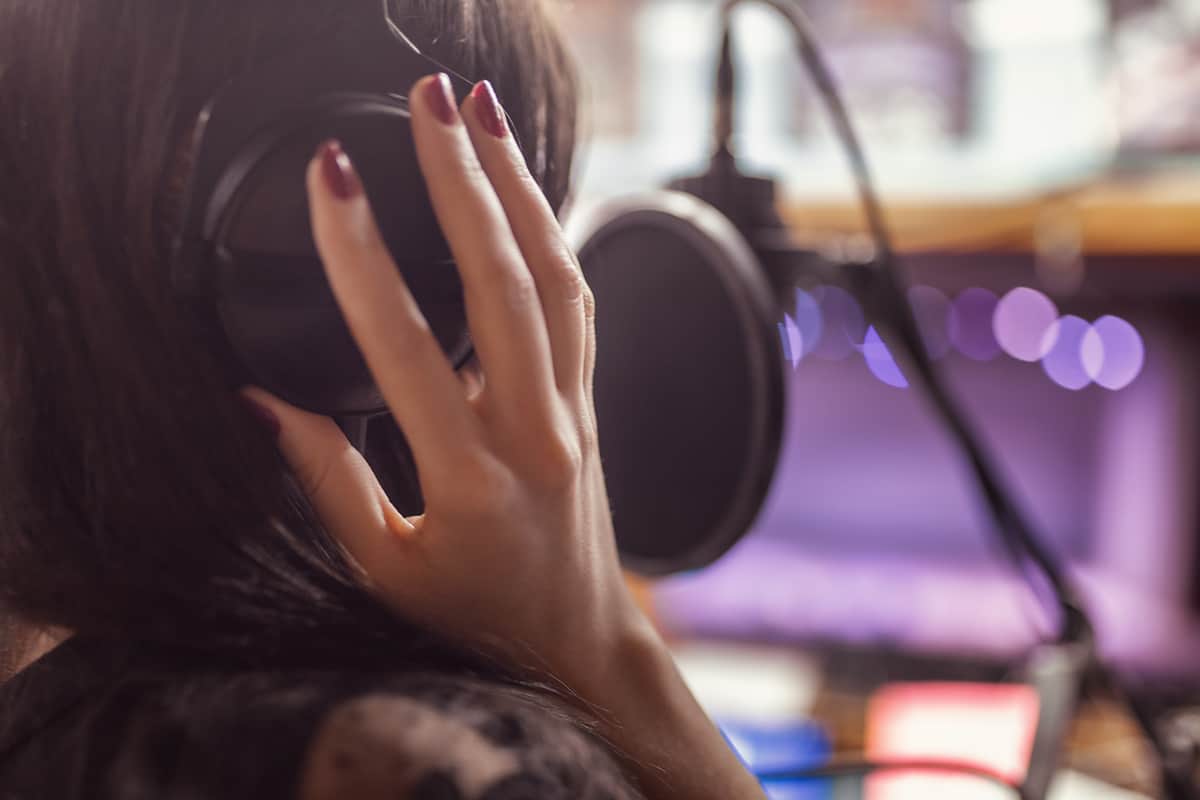 Voice-over artists are useful when companies wish to make their content more engaging and to build strong connections with customers. There are many ways voice-over artists can help your business. Voice-over artists can be hired for product launches or used in video clips. Voice-over artists boost commercial websites' SEO rankings as users love them. Businesses can miss out on new opportunities by not hiring the right voice actor in the world of podcasts. Small companies can waste their time, money and resources by hiring inexperienced vocalists. This is why more and more corporations are using voice- over agencies' services to select professional voice-over actors. They have a wide range of skilled voice artists, including famous child voice-over artist and senior voice-over actor. Professional voice-over artists are able to highlight your content in a unique way. Voice-over artists who are professional are able to connect with clients and appeal to their audience. If you are looking for more information on voiceover agency, take a look at mentioned above website.With a voice-over agency, people can select among the most popular and talented voice-over artists who have spent several years in the entertainment industry. Voice-over artist work with voice-over agents and provide their services for individuals, companies, startups, short film-makers, or other entities. Many voice-over agencies have websites which offer samples of the voice-over artist. This makes it easy for listeners and clients to make their decision about who they want to represent their company's voice. The agency's website allows people to view the profile of the voice-over artist and see which shows they have worked for in the past. Your business can make it big by offering high-quality audio content. Online streaming is a huge hit with users. Voice-over firms provide their clients with voice-over suggestions and instantly give quotes. This makes the whole process hassle free and time-saving. Hiring a voice-over artist gives authenticity to your brand and helps to personalise your content. This allows companies educate their clients about the services they offer and allows them to tell their customers what their brand stands for. Professional voice-over artists are essential if you want to make your marketing campaign a success.